Song For A Winter’s NightGordon Lightfoot 1967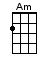 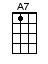 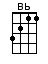 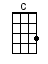 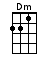 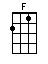 INSTRUMENTAL INTRO:  / 1 2 / 1 2 /[F] The lamp is [C] burning low up-[Dm]on my table [Bb] top[F] The snow is [C] softly [F] falling [F][F] The lamp is [C] burning low up-[Dm]on my table [Bb] top[F] The snow is [C] softly [F] falling [C][F] The air is [C] still within the [Dm] silence of my [Bb] room[F] I hear your [C] voice softly [F] calling [F]CHORUS:If [F] I could [C] only [Bb] have you [C] near[Am] To breathe a [Dm] sigh or [Bb] two [C][F] I would be [C] happy just to [Dm] hold the hands I [Bb] love[F] On this [C] winter’s night with [F] you [C][F] The smoke is [C] rising in the [Dm] shadows over-[Bb]head[F] My glass is [C] almost [F] empty [C][F] I read a-[C]gain between the [Dm] lines upon each [Bb] page[F] The words of [C] love you [F] send me [F]CHORUS:If [F] I could [C] know with-[Bb]in my [C] heart[Am] That you were [Dm] lonely [Bb] too [C][F] I would be [C] happy just to [Dm] hold the hands I [Bb] love[F] On this [C] winter’s night with [F] you [C][F] The fire is [C] dying now my [Dm] lamp is getting [Bb] dim[F] The shades of [C] night are [F] lifting [C][F] The morning [C] light steals a-[Dm]cross my window [Bb] pane[F] Where webs of [C] snow are [F] drifting [F]CHORUS:If [F] I could [C] only [Bb] have you [C] near[Am] To breathe a [Dm] sigh or [Bb] two [C][F] I would be [C] happy just to [Dm] hold the hands I [Bb] love[F] On this [C] winter’s night with [A7] you [Dm][Bb] And to be [C] once again with [F] youwww.bytownukulele.ca